Structure:Chair, vice chairs, and membersScope and description: Producing harmonised ethics guidance for the design and implementation of AI in global health;  addressing the ethical development and use of these technologies, including how low- and middle-income countries will benefit from AI developments.Specific issues to be addressed include:Equitable accessPrivacyAppropriate uses and usersLiabilityBiasInclusivenessDeliverablesDevelop key documentation that synthesizes discussions conducted among WG-Ethics members and provides ethical guidance for the users of AI for health. Providing input into WHO guideline development processes.Representations and interactions:Chairs and experts of the other working groups of FG-AI4HITU secretariat and WHO representativesWG members with relevant expertiseWorkshops to include participants from government agencies, academic institutions, NGOs and National Ethics Committees____________________________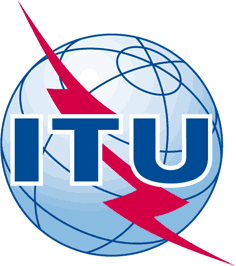 INTERNATIONAL TELECOMMUNICATION UNIONTELECOMMUNICATION
STANDARDIZATION SECTORSTUDY PERIOD 2017-2020INTERNATIONAL TELECOMMUNICATION UNIONTELECOMMUNICATION
STANDARDIZATION SECTORSTUDY PERIOD 2017-2020FG-AI4H-H-039-R01FG-AI4H-H-039-R01INTERNATIONAL TELECOMMUNICATION UNIONTELECOMMUNICATION
STANDARDIZATION SECTORSTUDY PERIOD 2017-2020INTERNATIONAL TELECOMMUNICATION UNIONTELECOMMUNICATION
STANDARDIZATION SECTORSTUDY PERIOD 2017-2020ITU-T Focus Group on AI for HealthITU-T Focus Group on AI for HealthINTERNATIONAL TELECOMMUNICATION UNIONTELECOMMUNICATION
STANDARDIZATION SECTORSTUDY PERIOD 2017-2020INTERNATIONAL TELECOMMUNICATION UNIONTELECOMMUNICATION
STANDARDIZATION SECTORSTUDY PERIOD 2017-2020Original: EnglishOriginal: EnglishWG(s):WG(s):PlenaryBrasilia, 22-24 January 2020Brasilia, 22-24 January 2020DOCUMENTDOCUMENTDOCUMENTDOCUMENTDOCUMENTSource:Source:EditorEditorEditorTitle:Title:ToR Draft: Working group on ethical considerations (WG-Ethics)ToR Draft: Working group on ethical considerations (WG-Ethics)ToR Draft: Working group on ethical considerations (WG-Ethics)Purpose:Purpose:DiscussionDiscussionDiscussionContact:Contact:Andreas Reis
Ethics & Governance Unit
Research for Health Department
Division of the Chief Scientist
World Health OrganizationAndreas Reis
Ethics & Governance Unit
Research for Health Department
Division of the Chief Scientist
World Health OrganizationEmail: reisa@who.int Abstract:This is the initial draft of the terms of references (ToR) for the Working Group on Ethical Considerations (WG-Ethics). Digital technologies, machine learning and Artificial Intelligence (AI) are revolutionizing the fields of medicine, research and public health in an unprecedented manner. While holding great promise, this rapidly developing field raises a number of ethical, legal, and social concerns. There is an urgent need to develop harmonised ethics guidance for the design and implementation of AI in global health. Moreover, to secure AI benefits at the global scale, a new collaborative research agenda should be established. WG-Ethics will address these ethical concerns and provide guidance to the users of AI. This revised version includes the updates agreed on 22 January 2020 at the FG-AI4H meeting.